Publicado en Barcelona el 02/12/2022 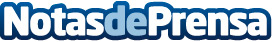 Schneider Electric amplía su oferta de Micro Data Centers EcoStruxure, optimizados para aplicaciones IT en entornos industriales, distribuidos y EdgeLa nueva oferta es una solución robusta y llave en mano, de implementación rápida y sencilla en múltiples entornos. Al ser resistente, segura y sostenible, es ideal para aplicaciones IT en Edge o en entornos remotos distribuidos. Al formar parte de EcoStruxure™, proporciona una monitorización que optimiza el rendimiento, ofrece recomendaciones basadas en datos y visibilidad desde cualquier lugar y en cualquier momentoDatos de contacto:Noelia Iglesias935228610Nota de prensa publicada en: https://www.notasdeprensa.es/schneider-electric-amplia-su-oferta-de-micro Categorias: Ciberseguridad Otras Industrias http://www.notasdeprensa.es